Název VZMR: Nádoby na infekční a biologický odpadČíslo veřejné zakázky: VZMR 1/2024Rámcová smlouvauzavřená podle § 1746 odst. 2 zákona č. 89/2012 Sb., občanský zákoník, v platném znění,(dále jen „občanský zákoník“)I. Smluvní stranyKupující: Úrazová nemocnice v BrněSe sídlem: Ponávka 139/6, 602 00 BrnoIČ: 00209813DIČ: CZ00209813Zastoupený: MUDr. Pavlem Pilerem, ředitelemBankovní spojení: Komerční banka Brno-venkov, a.s., č.ú. Organizace zapsaná v OR u Krajského soudu v Brně, oddíl Pr, vložka 1602na straně jedné (dále jen „kupující“)aPerfect Distribution a.s.Se sídlem: U Spalovny 4582/17, 796 01 ProstějovIČ: 47675934DIČ: CZ699000899Zastoupený:Mgr. Aleš Rozsypal, místopředseda představenstvaMartin Mendrek, člen představenstvaBankovní spojení: ČSOB a.s., č. účtu: Zapsán: v obchodním rejstříku vedeného Krajským soudem v Brně, v oddíle B, vložce 6538na straně druhé (dále jen „prodávající“)II. PreambuleTato rámcová smlouva vymezuje práva a povinnosti obou smluvních stran při výkonu práv apovinností souvisejících s poskytováním plnění prodávajícího v rámci jednotlivýchobjednávek, které bude kupující předávat prodávajícímu v případě potřeby na základě tétosmlouvy a za podmínek stanovených v této smlouvě specifikovaných v jednotlivýchobjednávkách.III. Předmět smlouvy1. Předmětem této smlouvy jsou opakované dodávky specifikovaného množství zboží nazákladě jednotlivých objednávek dle článku VII. této smlouvy (dále jen „plnění“).Prodávající se touto smlouvou zavazuje, že bude kupujícímu dodávat podle této smlouvyníže uvedené zboží na základě objednávek vystavených kupujícím, nedohodnou-li seúčastníci jinak. Prodávající se zavazuje umožnit kupujícímu nabýt vlastnické právo1k tomuto zboží a kupující se zavazuje, že uhradí prodávajícímu za dodané zboží kupnícenu.234. Seznam jednotlivých druhů zboží, které budou předmětem dodávek na základě rámcovésmlouvy je uvedený v příloze č. 2 Cenová tabulka včetně rozpisu cen jednotlivých položek,a je nedílnou součástí této smlouvy.. Předmět této smlouvy ve sjednaném rozsahu bude realizován kupujícím výlučněna základě objednávek, nedohodnou-li se účastníci písemně jinak. Bližší podmínkyobjednávky stanovuje článek VII. této smlouvy.. Zboží bude prodávajícím dodáváno postupně po dílčích plněních, přičemž dílčím plněnímse pro účely této smlouvy rozumí dodání zboží na základě jedné objednávky kupujícího,která bude vystavována průběžně po dobu platnosti této smlouvy.. Nedílnou součástí dílčího plnění je veškerá a úplná dokumentace, která bude kupujícíhoopravňovat zboží užívat, nebo je podmínkou užívání zboží.56. Prodávající se zavazuje dodávat kupujícímu podle objednávek ve sjednané kvalitě aprovedení.IV. Čas a místo plnění a jeho předání123. Tato smlouva se uzavírá na dobu určitou o trvání 48 měsíců.. Dodávky se budou uskutečňovat dle jednotlivých objednávek.. Zahájením plnění konkrétní objednávky je den písemného potvrzení příslušné objednávky.Prodávající se zavazuje dodat objednané zboží do skladu (na adrese Ponávka 1, 602 00Brno) co nejdříve, nejpozději do 24 hodin od data potvrzení objednávky.. Termínem splnění konkrétní objednávky je den dodání objednaného množství zboží.Kupující je povinen prostřednictvím pověřené osoby zabezpečit převzetí a správnéuskladnění dodaného zboží. S dodaným zbožím obdrží kupující dodací list, na kterémpodpisem potvrdí převzetí dodávky. Dodací list obsahující množství a druh dodávanéhozboží je nedílnou součástí každé dodávky.456. Místem plnění je sídlo kupujícího, Ponávka 139/6, 602 00 Brno.. Prodávající je povinen dodat dílčí plnění ve smyslu odst. 2-5 tohoto článku.V. Cena1. Cena bude stanovena vždy podle předmětu plnění konkrétní objednávky na dodání zbožípodle položkového rozpočtu v příloze č. 2 této smlouvy - Cenová tabulka včetně rozpisucen jednotlivých položek (ceník).234. Po převzetí dodávky zboží kupujícím zašle prodávající kupujícímu konečnou cenus podrobným vyúčtováním jednotlivých položek.. Cena musí obsahovat veškeré náklady prodávajícího spojené s konkrétní objednávkou jakoje dopravné, balné, pojištění atd.. Ceník zboží tvoří přílohu této smlouvy. Ceny zboží uvedené v ceníku jsou platné po celoudobu účinnosti této smlouvy. Prodávající je oprávněn kupní cenu každé položky zbožíuvedeného v ceníku zvýšit nebo snížit v případě zvýšení nebo snížení zákonem stanovenésazby DPH ke dni zdanitelného plnění. V takovém případě nebude vyhotoven dodatek ktéto smlouvě.VI. Platební podmínky12. Prodávajícímu vzniká právo účtovat cenu potvrzením převzetí objednaného zbožíkupujícím na dodacím listě.. Faktura vystavení prodávajícím musí být doložena potvrzeným dodacím listem za zboží.23. Prodávající je povinen vystavit daňový doklad (dále jen "faktura"). Faktura bude mítnáležitosti daňového dokladu dle platných právních předpisů. Na faktuře bude uvedenooznačení veřejné zakázky „VZMR 1/2024“. Nebude-li faktura obsahovat některounáležitost, je kupující oprávněn fakturu před uplynutím lhůty splatnosti vrátitprodávajícímu k provedení opravy. V takovém případě se kupující nedostává do prodlenía nelze uplatnit zákonné příslušenství (úrok z prodlení). Lhůta splatnosti počíná běžetopětovně ode dne doručení opravené faktury. Adresa pro zaslání faktury el. poštou jefakturace@unbr.cz .456. Splatnost faktury se sjednává v délce 30 dnů od jejího obdržení kupujícím. Úhrada Kupníceny bude provedena bezhotovostním převodem z bankovního účtu Kupujícího nabankovní účet Prodávajícího uvedený v záhlaví této smlouvy. Dnem úhrady se rozumí denodepsání příslušné částky z bankovního účtu Kupujícího, ledaže se smluvní stranydohodnou jinak.. Pokud se prodávající stane nespolehlivým plátcem DPH, je kupující oprávněn v souladu s§109a zákona č. 235/2004 Sb. daň z přidané hodnoty uhradit na účet správce daně, aby sevyvaroval ručení za nespolehlivého plátce (prodávajícího). Pokud kupující uhradí částkuve výši DPH na účet správce daně prodávajícího a částku bez DPH prodávajícímu,považuje se tento závazek za splněný.. Prodávající je oprávněn postoupit své peněžité pohledávky za Kupujícím výhradně popředchozím písemném souhlasu Kupujícího, jinak je postoupení vůči Kupujícímuneúčinné. Prodávající je oprávněn započítat své peněžité pohledávky za Kupujícímvýhradně na základě písemné dohody obou smluvních stran, jinak je započtení pohledávekneplatné. Kupující je oprávněn započíst své peněžité pohledávky za prodávajícím i bezsouhlasu za prodávajícího.VII. Objednávka1. Plnění prováděné na základě této smlouvy objedná kupující konkrétní objednávkou. V tétoobjednávce bude uveden přesně specifikovaný předmět plnění objednávky, tzn. jednotlivédruhy zboží a jejich množství.2. Objednávku bude kupující činit e-mailem. Za kupujícího je oprávněno objednávat jehopracoviště: SZM, tel.  ( / ), e-mail: ; Všechnyobjednávky učiněné dle této smlouvy budou adresovány na adresu: U Spalovny 4582/17,796 01 Prostějov, kontaktní osoba , tel , e-mail.34. Prodávající objednávku neprodleně, nejpozději do 24 hodin od převzetí, potvrdí emailemkupujícímu s upřesněním vykrytí (tj. následující pracovní den).. Dodací lhůta činí v pracovních dnech max. 24 hodin od potvrzení objednávky, a tov případě, že objednávka byla vystavena do 13:30.VIII. Součinnost1. Kupující se zavazuje poskytnout prodávajícímu informace nutné k řádnému dodáníobjednaného zboží a potřebnou součinnost ke splnění objednávky, zejména převzetí apotvrzení dodání objednaného zboží.23. Kupující je povinen prodávajícího informovat o všech změnách, které se vztahujík předmětu plnění a mohou ovlivnit nebo změnit požadavky na konkrétní dodávky.. Kupující zboží převezme, nevykazuje-li žádné vady. Pokud nebude zboží dodánov požadovaném množství, jakosti, druhu či provedení, má kupující právo dodávkuodmítnout. Odmítnutí a důvody vyznačí v dokladech prodávajícího.3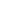 4. Předáním zboží prodávajícím kupujícímu se rozumí vyložení v místě skladu kupujícího(budova Ponávka 1) z dopravního prostředku a převzetí tohoto zboží kupujícím apotvrzením dodacího listu kupujícím.56. Termín splnění konkrétní objednávky je den dodání objednaného množství daného zboží,jehož převzetí bylo kupujícím potvrzeno.. Kupující nabývá vlastnické právo ke zboží okamžikem převzetí zboží. Nebezpečí škody nazboží přechází z Prodávajícího na Kupujícího okamžikem podpisu pověřené osobyKupujícího na Dodacím listě.IX. Záruka a odpovědnost1. Prodávající je povinen dodat plnění v množství, jakosti a provedení, které bude určenétouto smlouvou a konkretizováno jednotlivými objednávkami. Je povinností prodávajícíhopředmět plnění zabalit a opatřit vhodným způsobem tak, aby při jeho přepravě nedošlok jeho poškození.23. Kupující není povinen odebrat od prodávajícího zboží v celkovém množství uvedenémv zadávací dokumentaci veřejné zakázky. Toto celkové množství je pouze orientační.. Poruší-li prodávající svou povinnost podle čl. IX. bodu 1., má se za to, že plnění je vadné.Za vady se dále považuje i dodání jiného plnění, než bylo stanoveno v objednávce, a vadyv dokladech nutných k užívání dodaného plnění.4. Prodávající se zavazuje poskytnout kupujícímu záruku v délce 24 měsíců od okamžikupřechodu nebezpečí škody na zboží, a to na veškeré vady dodaného zboží. Záruku serozumí převzetí závazku prodávajícího, že dodané plnění má požadované vlastnosti a budezpůsobilé pro použití, k němuž bylo objednáno.567. Jakoukoliv reklamaci plnění musí kupující uplatnit nejpozději poslední den záruční lhůty.. Každá reklamace musí být uplatněna písemně nebo emailem s popisem vady.. Pro případ vady má kupující právo požadovat a prodávající povinnost provést výměnuzboží za zboží ve stanovené jakosti, kvalitě či množství nebo poskytnout kupujícímu slevuz konečné ceny reklamovaného plnění, a to ve výši dle dohody smluvních stran nebo vrátitkupujícímu zaplacenou kupní cenu.8911. Každá reklamace musí být vyřízena nejpozději do 24 hod. od jejího nahlášení, nedohodnu-li se smluvní strany jinak, a to bez ohledu na aktuální stav průběhu reklamačního řízení. Vznikne-li porušením povinností ze strany prodávajícího kupujícímu škoda, postupuje sepodle příslušných ustanovení občanského zákoníku.0. Prodávající odpovídá kupujícímu za škodu, která kupujícímu vznikne v důsledku vadydodaného zboží1. Kupující má právo na úhradu nutných nákladů, které mu vznikly v souvislosti s uplatněnímpráv z odpovědnosti za vady zboží a ze záruky za jakost zboží. Kupující uplatní svůj nárokna úhradu těchto nákladů písemnou výzvou na adresu prodávajícího pro doručování.Prodávající je povinen provést úhradu do 21 dnů od doručení této výzvy.X. Smluvní pokutyZa nesplnění závazku z této smlouvy se sjednávají následující smluvní pokuty:123. Za prodlení se splněním povinnosti prodávajícího dodat dílčí plnění ve lhůtě stanovenév potvrzené objednávce je prodávající povinen zaplatit kupujícímu za každý započatý denprodlení 0,5 % z fakturované ceny.. Za prodlení se splněním povinnosti prodávajícího při vyřízení reklamace ve stanovenélhůtě je prodávající povinen zaplatit kupujícímu za každý započatý den prodlení 0,5 %z fakturované ceny.. Za prodlení kupujícího zaplatit prodávajícímu sjednanou cenu zaplatí smluvní pokutu vevýši 0,5 % za den prodlení z fakturované ceny.445. Kupující uplatní nárok na smluvní pokutu a její výši písemnou výzvou u prodávajícího najeho adresu pro doručování. Prodávající je povinen smluvní pokutu zaplatit do 10 dnů oddoručení této výzvy.. Uplatněná či již uhrazená smluvní pokuta nemá vliv na uplatnění nároku Kupujícího nanáhradu případně vzniklé újmy, kterou lze vymáhat samostatně vedle smluvní pokutyv celém rozsahu, tj. částka smluvní pokuty se do výše náhrady újmy nezapočítává.Zaplacením smluvní pokuty není dotčena povinnost Prodávajícího splnit závazkyvyplývající z této smlouvy.XI. Ostatní ujednání12. Právní vztahy založené touto smlouvou se řídí ustanoveními občanského zákoníkuv platném znění.. Tuto smlouvu lze ukončit písemnou dohodou všech smluvních stran nebo písemněvypovědět bez udání důvodu jednou ze smluvních stran tak, aby bylo dokončeno plněníkonkrétní objednávky. Výpovědní lhůta činí 4 měsíce a počíná běžet od měsícenásledujícího po měsíci, v němž byla písemná výpověď doručena druhé smluvní straně.. Kterákoli ze smluvních stran může od této smlouvy odstoupit pouze z důvodůvyplývajících ze zákona nebo při podstatném porušení této smlouvy. Odstoupení odsmlouvy musí mít písemnou formu.34. Za podstatné porušení této smlouvy se považuje:-překročení sjednaného termínu pro předání plnění konkrétní objednávky o 5 dnů (prodleníprodávajícího),-plnění provedené s vadami bránícími řádnému užívání a prodlení při odstranění vadypřevyšujícími 3 dny,--opakované (více než 2x) dodávky vadného zboží, a to i vad různého charakteru,neposkytnutí potřebné součinnosti podle čl. VIII. této smlouvy (prodlení kupujícího).5. Tuto smlouvu lze měnit nebo doplňovat pouze písemnou formou a jakákoliv změna čidoplnění smlouvy musí být výslovně nazvána Dodatek ke smlouvě, pořadově očíslovanýa potvrzený oprávněnými zástupci smluvních stran.67.Prodávající na sebe přebírá nebezpečí změny okolností dle § 1765 odst. 2 občanskéhozákoníku.. Smlouva bude vyhotovena s elektronickým podpisem nebo ve třech originálech, z nichžkupující obdrží dvě vyhotovení a prodávající jedno vyhotovení.89. V případě rozporu mezi touto smlouvou a objednávkou, platí ustanovení této smlouvy.. Smlouva nabývá platnosti připojením podpisu obou smluvních stran a účinnostizveřejněním v Registru smluv dle zákona č. 340/2015 Sb.10. Případné spory budou účastníci řešit smírem. Nedojde-li ke smíru, bude příslušný soudv Brně.Přílohy:Příloha č. 1 Technická specifikacePříloha č. 2 Cenová tabulka včetně rozpisu cen jednotlivých položekV Brně dne V Prostějově dne 18.01.202451Kupující:………………………Prodávající: Mgr. Aleš Rozsypal,místopředseda představenstva…:1…7 +…0Prodávající: Martin Mendrek,člen představenstvaPříloha č. 1 Technická specifikaceVZMR 1/2024 Nádoby na infekční a biologický odpadSpecifikace nádob na odpadKatalogové / Objednávkové čísloObjemnádoby (l)ANN890101110120ANN890110030020MBX-2600BPB103060••jednorázové nádoby s víkem určené k ukládání nebezpečného odpadu – ostré předměty,infekční odpad,odolné proti propíchnutí ostrým předmětem či prasknutí stěny nádoby, nepropustné,pevně a nevratně uzavíratelné po naplnění,•••spalitelnost nádob při teplotách 850o - 1000oC,musí být stohovatelné,nádoby o objemu do 10 litrů musí být vybaveny menším, opakovaně uzavíratelnýmotvorem,•••nádoby o objemu 30 l a 60 l musí být vybaveny postranními madly pro lepší manipulaci,nádoby musí odpovídat požadavkům vyhlášky č. 273/2021 o nakládání s odpady,musí splňovat požadavky ČSN EN ISO 23907-1 (854002) Ochrana před poraněnímostrými předměty - Požadavky a zkušební metody - Část 1: Nádoby na ostré předmětypro jedno použití,••musí být certifikovány na přepravu nebezpečných látek dle zákona č.111/1994 Sb. osilniční přepravě (dohoda ADR),musí být označeny symbolem a popiskem UN 3291 podle ADR.U rozměrů nádob je přípustná tolerance +-10%.Takto označené pole vyplní prodávající6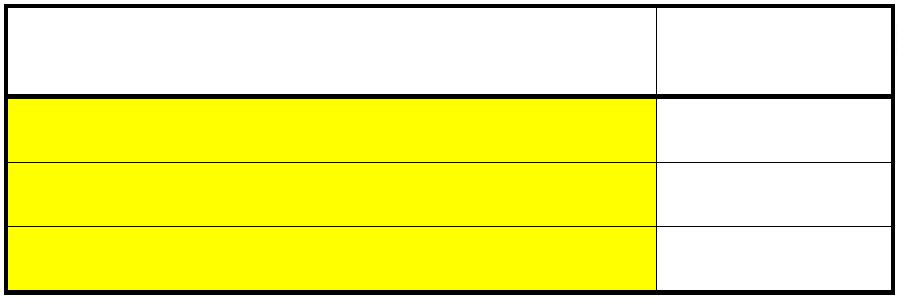 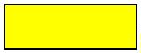 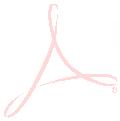 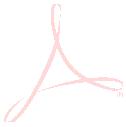 Příloha č. 2 Cenová tabulka včetně rozpisu cen jednotlivých položekVZMR 1/2024 Nádoby na infekční a biologický odpadObjemnádoby /litryCenacelkem/rok bezDPHCenacelkem/rok vč.DPHOrientačnídběr ks/rokKatalogové /Objednávkové čísloCena Kč/ks Sazba %Cena Kč/ksvč. DPHbez DPHDPH1030601 4501 400300ANN890101110120ANN890110030020MBX-2600BPB21%21%21%185 875 Kč743 500 Kč224 909 Kč899 635 KčCelková nabídková cena za 1 rok (Kč bez DPH / s DPH)Celková nabídková cena za 4 roky (Kč bez DPH / s DPH)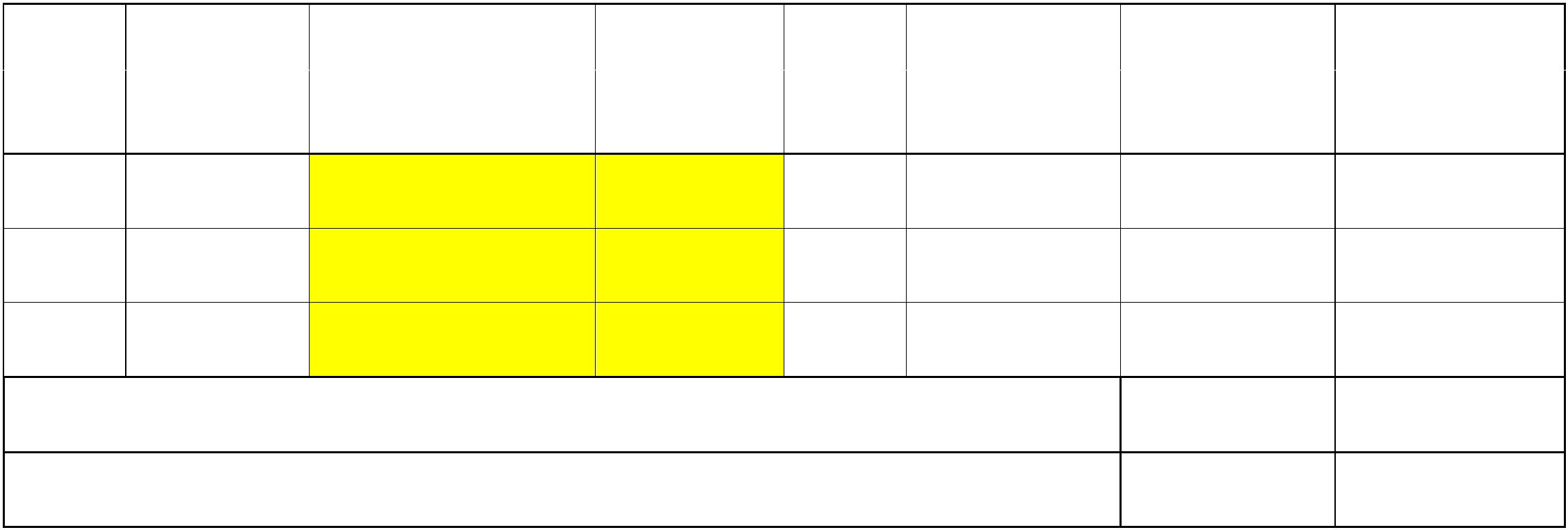 